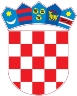 REPUBLIKA HRVATSKAKrapinsko-zagorska županijaUpravni odjel za prostorno uređenje, gradnju i zaštitu okolišaZlatar KLASA: UP/I-350-05/20-01/000017URBROJ: 2140/01-08-6-20-0005Zlatar, 23.07.2020.Predmet:  	Javni poziv za uvid u spis predmetaSOLIDA KONJŠČINA d.o.o.HR-42000 Ivanec, Trg hrvatskih ivanovaca 9 A - dostavlja se Pozivamo Vas na uvid u spis predmeta u postupku izdavanja lokacijske dozvole zagrađenje građevine infrastrukturne namjene energetskog sustava (proizvodnja električne energije), SUNČANA ELEKTRANA KONJŠČINA 18 MW, 9 TS 35/0,4 kV i priključni SN kabel do TS 110//35 kV Jertovec u 10. FAZA, 2.a skupine,na katastarskim česticama k.č.br. 579/1, 579/4, 579/5, 579/6, 579/7, 579/8, 579/9, 579/10, 579/11, 579/12, 579/13, 579/14, 579/15, 579/16, 579/17, 579/18, 579/19, 579/20, 279/21, 579/22, 579/23, 579/24, 579/25, 579/26, 579/27, 579/28, 579/29, 579/30, 579/31, 579/32, 579/33, 579/34, 579/35, 579/36, 579/37, 579/38, 579/39, 579/40, 579/41, 579/42, 579/43, 579/44, 579/45, 579/46, 579/47, 579/48, 579/49, 579/50, 579/51, 579/52, 579/53, 579/54, 579/55, 579/56, 579/57, 579/58, 579/63, 579/64, 579/65, 579/66, 579/67, 579/68, 585/9, 586/6, 588/1, 589, 590/1, 590/2, 591/1, 591/2, 592 i 2365, sve k.o. Konjščina za smještaj sunčane elektrane te 556/1, 563/2, 578/2, 578/3, 738/1, 738/2, 738/3, 745/6, 745/8, 1766, 2320/1, 2323, 2325, 2332, 2336, 2337, 2338, 2340, 2341, 2342, 2361 sve k.o. Konjščina te 1924/1 i 3231/1 sve k.o. Jertovec kroz koje prolazi trasa priključnog SN kabela k.o. Konjščina (Konjščina, Bočaki i Jertovec).Uvid u spis predmeta može se izvršiti dana  03.08.2020. godine u 12:00 sati, na lokaciji – Zlatar, Park hrvatske mladeži 2, u prostorijama Upravnog odjela, soba 62/II kat. Pozivu se može odazvati stranka osobno ili putem svoga opunomoćenika, a na uvid treba donijeti dokaz o svojstvu stranke u postupku. Lokacijska dozvola može se izdati i ako se stranka ne odazove ovom pozivu.Stranka koja se odazove pozivu nadležnoga upravnog tijela za uvid, dužna je dokazati da ima svojstvo stranke.VIŠI REFERENT ZA PROSTORNO UREĐENJE I GRADNJUStjepan Lisjak, ing.građ. DOSTAVITI:elektroničku ispravu putem elektroničkog sustava (https://dozvola.mgipu.hr)elektronička oglasna pločaovjereni ispis elektroničke isprave putem oglasne ploče ovog nadležnog tijelaispis elektroničke isprave u spis predmetaNA ZNANJE:elektroničku ispravu putem elektroničkog sustava (https://dozvola.mgipu.hr) –  SOLIDA KONJŠČINA d.o.o.HR-42000 Ivanec, Trg hrvatskih ivanovaca 9 A–  MARINA CVETKO - opunomoćenikHR-42000 Varaždin, Ulica Vlahe Bukovca 19